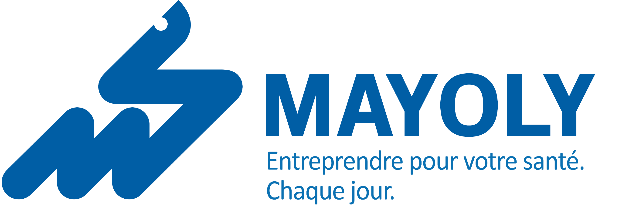 Mayoly Isle sur la Sorgue (Vaucluse) est un site industriel pharmaceutique à taille humaine (50 personnes), spécialisé dans la transformation de l’argile pour la fabrication de médicaments avec sa marque Smecta. Notre site est reconnu pour ses qualités d’accueil et d’accompagnement de ses nouveaux collaborateurs. Nous recherchons pour notre service informatique : 1 Technicien Informatique industrielle H/F - CDIRattaché(e) au Responsable informatique, vous intervenez principalement sur le périmètre SCADA pour apporter votre support sur les systèmes d’informations dit de production (supervision), et également sur les automates de process pour du dépannage et du codage d’amélioration.Vous réalisez également des tests unitaires / tests fonctionnels, rédigez des instructions, procédures, et modes opératoires.Vous êtes force de proposition avec une forte orientation client. Vous proposez et mettez en place (en accord avec le groupe) des améliorations en lien avec la cybersécurité dans le domaine de l’informatique Industrielle.Vous êtes le relais terrain pour les équipes infrastructures et réseaux du Groupe. Vous participez aux activités de validation des systèmes informatiques en lien avec la Qualité, afin de respecter les exigences réglementaires.Vous pilotez et délivrez des solutions applicatives concernant le domaine Industriel tout en garantissant leur bonne intégration dans le système d’information et leur documentation (Cahier des charges, spécifications fonctionnelles).Vous participez à l’élaboration de l’analyse de risques avec les experts métiers et à la rédaction et l’exécution des qualifications (QI / QO / QP). Vous menez les projets identifiés dans votre domaine de compétences dans une démarche d’amélioration continue en incluant les phases de tests et recettes. Vous suivez le déploiement des nouveaux applicatifs auprès des utilisateurs.De formation a minima, Bac + 2 en Informatique Industrielle (CIRA, GEI…) vous avez une première expérience qui vous a permis de développer : De bonnes connaissances en matière d’automates de type Schneider, Siemens.. D’avoir de bonnes notions sur les environnements de virtualisation, de sauvegarde informatique, et sur l’informatique pure (Architecture/Administration/Infrastructure)Une première approche des langages de programmation API/PLC, des bus terrain et protocoles de communications industriels et de la programmation SCADA, base MSSQL.Une maîtrise des outils bureautiques,Une aisance dans la rédaction de document,Des connaissances du milieu de l’industrie pharmaceutique, et/ou des connaissances sur les notions de Raw Data Integrity Vous êtes suffisamment à l’aise en anglais pour participer à des échanges par mail ou lors de call. Orienté client et terrain, vous êtes force de proposition, pragmatique, agile et vous aimez travailler en équipe.  Si ce profil vous correspond, rejoignez-nous !